ANEXO I 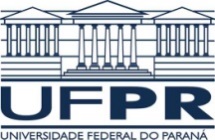 Ministério da EducaçãoUniversidade Federal do Paraná Programa de Pós-graduação em Tecnologias de Bioprodutos Agroindustriais  FORMULÁRIO PRÉ-PROJETO DE PESQUISAFORMATAÇÃO A página utilizada deve ser em formato A4 (29,7 x 21,0 cm), com margens laterais de 2,5 cm, margem superior de 3,0 cm e inferior de 2,5 cm, espaçamento simples com letras de tamanho 12 pt, sendo o texto em uma única coluna com conteúdo de um mínimo de 4 páginas e um máximo de 6 páginas, e paginado com algarismo arábico no rodapé, canto direito. Sem recuo de parágrafo.TÍTULO O título deve ser claro e conciso refletindo o conteúdo do trabalho.INTRODUÇÃO/JUSTIFICATIVAA apresentação do assunto deve permitir ao leitor que tenha uma visão de conjunto do tema:• Especificar qual é o assunto, objeto de estudo;• Esclarecer sobre que ponto de vista o assunto está sendo abordado;• Apresentar as justificativas que levaram o autor a escolher o tema, o problema de pesquisa e a hipótese de estudo;• Apresentar os trabalhos existentes na literatura que aborde o mesmo tema, situando o projeto que será realizado;• Utilizar a ABNT NBR para as citações bibliográficas.OBJETIVOS Apresentar objetivo(s) pretendido(s), geral e/ou específicos.METODOLOGIA • Apresentar o método ou metodologia proposta para atingir os objetivos.• Explicitar sucintamente o que será feito, enfatizando as técnicas escolhidas, tipos de experimentos que serão realizados, ou detalhes sucintos que demonstrem a importância/efetividade/relevância da metodologia, técnica e aplicação da proposta em questão.RESULTADOS ESPERAD0S Destacar os resultados esperados e as possíveis contribuição desse estudo para a área de conhecimento ao qual o projeto está inserido.REFERÊNCIASA elaboração das referências bibliográficas deve obedecer a ABNT.